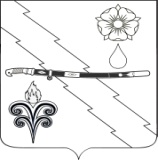 СОВЕТ КАБАРДИНСКОГО СЕЛЬСКОГО ПОСЕЛЕНИЯАПШЕРОНСКОГО РАЙОНАР Е Ш Е Н И Еот 23.09.2016                                                                                                         № 76ст. КабардинскаяО налоге на имущество физических лиц В соответствии с главой 32 Налогового кодекса Российской Федерации, Федеральным законом Российской Федерации от 06 октября 2003 года № 131 –ФЗ «Об общих принципах организации местного самоуправления в Российской Федерации» Закон Краснодарского края от 4 апреля 2016 г. N 3368-КЗ 
«Об установлении единой даты начала применения на территории Краснодарского края порядка определения налоговой базы по налогу на имущество физических лиц исходя из кадастровой стоимости объектов налогообложения», Закон Краснодарского края от 26 ноября 2003 г. N 620-КЗ
"О налоге на имущество организаций" и Устава Кабардинского сельского поселения Апшеронского района Совет Кабардинского сельского поселения Апшеронского района решил:    1.Установить на территории Кабардинского сельского поселения Апшеронского района налог на имущество физических лиц.2.Налоговые ставки устанавливаются в следующих размерах, исходя из кадастровой стоимости объекта налогообложения:1) 0,14 процента в отношении:-жилых домов, жилых помещений;-объектов незавершенного строительства в случае, если проектируемым назначением таких объектов является жилой дом;-единых недвижимых комплексов, в состав которых входит хотя бы одно жилое помещение (жилой дом);-гаражей и машино-мест;-хозяйственных строений или сооружений, площадь каждого из которых не превышает 50 квадратных метров и которые расположены на земельных участках, предоставленных для ведения личного подсобного, дачного хозяйства, огородничества, садоводства или индивидуального жилищного строительства;2) 1 процент в отношении: -объектов налогообложения, включенных в перечень, определяемый в соответствии с пунктом 7 статьи 378.2 Налогового Кодекса Российской Федерации;-объектов налогообложения, предусмотренных абзацем вторым пункта 10 статьи 378.2 Налогового кодекса Российской Федерации; -объектов налогообложения, кадастровая стоимость каждого из которых превышает 300 миллионов рублей;3) 0,5 процента в отношении прочих объектов налогообложения.3.Решение Совета Кабардинского сельского поселения Апшеронского района от 19.11.2014 года № 07 «Об установлении налога на имущество физических лиц на территории Кабардинского сельского поселения Апшеронского района» признать утратившим силу.4.Главному специалисту администрации Кабардинского сельского поселения Апшеронского района (А.В.Бегим) опубликовать настоящее решение в газете «Апшеронский рабочий» и разместить на сайте администрации Кабардинского сельского поселения Апшеронского района в сети Интернет в установленном порядке.5.Настоящее решение вступает в силу с 1 января 2017 года, но не ранее чем по истечении одного месяца со дня его официального опубликования.Глава Кабардинскогосельского поселенияАпшеронского района	                  А.В.Пешков